Дебаттық турнир      «Сарыарқа дарыны» аймақтық ғылыми -практикалық орталығының жоспарын іске асыру аясында 2021 жылдың 7 қазанында Оқушылар сарайының  ұйымдастыруымен  дебаттық  турнирінің қалалық кезеңі өтті.  Турнир барысында жас спикерлер қарарлар бойынша өз пікірлерін білдірді:• БП адамдардың бос уақытын көбейту мақсатында экономикалық өсуді, дамуды және прогрессті төмендетеді.• БП үкімет қала тұрғындарын ауылдық жерлерге көшіру үшін айтарлықтай қаржылық ынталандыру керек д.е.• БП ғарыштық ұшуларды шектеу (шектеу дегеніміз реттеу, бақылау, қадағалау, азайту) керек деп есептейді.• БП жануарларға зертханалық жұмыс жүргізуге тыйым салады.Мектебіміздің "Ұшқын" командасы жүлделі ІІІ орынды иеленді .Дебатный турнир    В рамках реализации Плана регионального научно-практического центра» Сарыарка дарыны " 7 октября 2021 года Дворцом школьников был организован городской этап дебатного турнира.  В ходе турнира юные спикеры высказали свое мнение по резолюциям:* БП снижает экономический рост, развитие и прогресс с целью увеличения свободного времени людей.* ГП правительство должно иметь значительные финансовые стимулы для переселения жителей города в сельскую местность •* ГП считает, что ограничение космических полетов (ограничение означает регулирование, контроль, надзор, уменьшение) необходимо.* ГП запрещает проведение лабораторных работ на животных.Команда нашей школы "Ұшқын" заняла ІІІ место .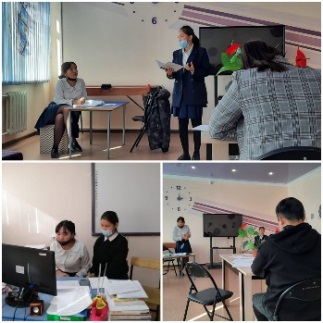 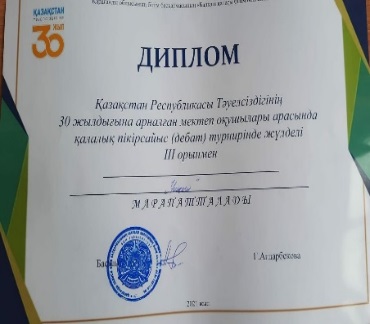 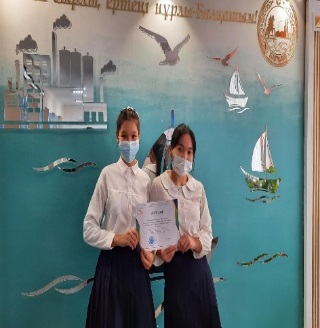 